Zarządzenie Nr 77/2021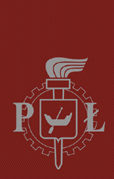 Rektora Politechniki Łódzkiejz dnia 15 grudnia 2021 r.w sprawie zmian w Regulaminie wynagradzania w Politechnice ŁódzkiejDziałając na podstawie art. 772 ustawy z dnia z dnia 26 czerwca 1974 r. – Kodeks pracy (t.j. Dz. U. z 2020 r. poz. 1320, z późn. zm.) oraz art. 23 ust. 1 i ust. 2 pkt 5, art. 126 ust. 2 ustawy z dnia 20 lipca 2018 r. – Prawo o szkolnictwie wyższym i nauce (t.j. Dz. U. z 2021 r. poz. 478, z późn. zm.) w uzgodnieniu z działającymi w uczelni organizacjami związkowymi, zarządzam, co następuje:§ 1W Regulaminie wynagradzania w Politechnice Łódzkiej ustalonym Zarządzeniem Nr 25/2020 Rektora Politechniki Łódzkiej z dnia 25 marca 2020 r. wprowadza się następujące zmiany:1)	w § 4:a)	w ust. 1:– w pkt 2 uchyla się lit. g,– pkt 3 otrzymuje brzmienie:„3) zmienne, inne niż wskazane w Ustawie:a)	dodatek badawczy,b)	dodatek dydaktyczny – w przypadku nauczycieli akademickich,c)	dodatek projektowy,d)	dodatek do godzin dydaktycznych – w przypadku nauczycieli akademickich,e)	dodatek organizacyjny,f)	dodatek motywacyjny, g)	dodatek uzupełniający,h)	dodatek z tytułu niepełnosprawności.”,b)	po ust. 1 dodaje się ust. 1a w brzmieniu:„1a. Łączna kwota dodatków za pracę w projektach nie może przekroczyć 250% wynagrodzenia zasadniczego danego pracownika.”;2)	w § 6:a)	ust. 2 otrzymuje brzmienie:„2. W przypadku nauczycieli akademickich wynagrodzenie zasadnicze, dodatek za staż pracy, dodatek zadaniowy, dodatek funkcyjny, dodatek projektowy, dodatek uzupełniający określony stawką miesięczną oraz dodatek organizacyjny płatne są z góry, pierwszego roboczego dnia miesiąca, którego wypłata dotyczy. Pozostałe składniki wynagrodzenia wypłacane są nauczycielom akademickim z dołu w terminie do dnia 10-go następnego miesiąca, z zastrzeżeniem, że wynagrodzenie nauczycieli akademickich określone stawką godzinową finansowane z grantów/projektów i innych źródeł zewnętrznych, wypłacane jest do 10-go dnia następnego miesiąca po przedstawieniu polecenia wypłaty.”;b)	ust. 3 otrzymuje brzmienie:„3. Pracownicy niebędący nauczycielami akademickimi otrzymują wynagrodzenie za pracę płatne miesięcznie z dołu. Wypłata następuje w terminie do ostatniego dnia danego miesiąca. Jeżeli dzień wypłaty jest dniem wolnym od pracy, wynagrodzenie wypłaca się w dniu poprzedzającym. Wynagrodzenie określone stawką godzinową, finansowane z grantów/projektów i innych źródeł zewnętrznych, wypłacane jest do 10-go dnia następnego miesiąca po przedstawieniu polecenia wypłaty.”;3)	w § 7:a)	uchyla się pkt 4,b)	po pkt 20 kropkę zastępuje się średnikiem i dodaje się pkt 21-23 w brzmieniu:„21) wzór wniosku o przyznanie dodatku projektowego - załącznik nr 21;22) wzór wniosku o zmianę warunków pracy i płacy w związku z zaangażowaniem w realizację projektu - załącznik nr 22;23) tabela stawek godzinowych dodatków projektowych finansowanych z kosztów bezpośrednich” - załącznik nr 23.”;4)	rozdział IX otrzymuje brzmienie:„IX. DODATEK DYDAKTYCZNY§ 21Dodatek dydaktyczny może zostać przyznany za szczególne osiągnięcia i aktywności w podnoszeniu kompetencji dydaktycznych, zrealizowane w okresie maksymalnie do 6 semestrów poprzedzających złożenie wniosku, w szczególności takie jak:1)	ukończone studia podyplomowe w obszarze dydaktyki;2)	uczestnictwo w kursach/szkoleniach w obszarze wykorzystywanych kompetencji dydaktycznych;3)	dodatkowe aktywności dydaktyczne związane z:a)	prowadzeniem/współprowadzeniem kursów, szkoleń itp. niefinansowanych z innych źródeł (za które pracownik nie otrzymał wynagrodzenia), związanych z podnoszeniem kompetencji uczestników kursów,b)	prowadzeniem/współprowadzeniem warsztatów/spotkań nt. kompetencji dydaktycznych zgłoszonych do Centrum Kształcenia lub innego działu/jednostki PŁ i ogłoszonymi publicznie – np. prowadzenie spotkań z cyklu „Teaching Café”; prowadzenie warsztatów z cyklu „Mentoring Café”, prowadzenie szkoleń in-house, i in.,c)	przygotowaniem egzaminów kompetencyjnych,d)	opracowaniem otwartych zasobów edukacyjnych lub podejmowaniem nowych inicjatyw,e)	przygotowaniem merytorycznym warsztatów i szkoleń w ramach szkół letnich i innych wydarzeń edukacyjnych.§ 221.	Dodatek dydaktyczny przyznawany może być jednorazowo lub okresowo na okres nieprzekraczający 12 miesięcy.2.	Dodatek przyznaje Rektor:1)	z własnej inicjatywy;2)	na wniosek pracownika;3)	na wniosek bezpośredniego przełożonego pracownika.3.	Szczegółowy tryb przyznawania dodatku na wniosek pracownika lub jego bezpośredniego przełożonego określa Rektor w odrębnych przepisach.4.	Wzór wniosku o przyznanie dodatku dydaktycznego określa załącznik nr 11. Wniosek kierowany jest drogą służbową.5.	W okresie przeliczeniowym 12 miesięcy wysokość dodatku dydaktycznego nie może przekraczać 100% wynagrodzenia zasadniczego pracownika.6.	Dodatek przysługuje za dni, za które pracownik otrzymuje wynagrodzenie, oraz za dni nieobecności w pracy z powodu niezdolności do pracy spowodowanej chorobą albo koniecznością osobistego sprawowania opieki nad dzieckiem lub chorym członkiem rodziny, za które zachowuje prawo do wynagrodzenia lub otrzymuje zasiłek z ubezpieczenia społecznego.”;5)	w § 24 po ust. 4 dodaje się ust. 5 w brzmieniu:„5. Dodatek badawczy przysługuje za dni, za które pracownik otrzymuje wynagrodzenie, oraz za dni nieobecności w pracy z powodu niezdolności do pracy spowodowanej chorobą albo koniecznością osobistego sprawowania opieki nad dzieckiem lub chorym członkiem rodziny, za które zachowuje prawo do wynagrodzenia lub otrzymuje zasiłek z ubezpieczenia społecznego.”;6)	po rozdziale X dodaje się rozdział XA zatytułowany „DODATEK PROJEKTOWY” w brzmieniu:„XA. DODATEK PROJEKTOWY§ 24a1.	Pracownikowi, któremu powierzono dodatkowe czynności związane z realizacją projektów, za które przysługuje wynagrodzenie finansowane z kosztów bezpośrednich, za które nie otrzymał innego zmiennego składnika wynagrodzenia, przysługuje dodatek projektowy z zastrzeżeniem ust. 2.2.	Przyznanie dodatku projektowego do wynagrodzenia następuje z jednoczesną zmianą warunków pracy i płacy pracownika oraz zmianą źródła finansowania wynagrodzenia zasadniczego wraz z pochodnymi. Zdania pierwszego ust. 2 nie stosuje się do nauczycieli akademickich zatrudnionych w grupie pracowników badawczo-dydaktycznych lub dydaktycznych, którzy w ramach projektu prowadzą zajęcia dydaktyczne.3.	W przypadku, gdy zewnętrzne regulacje, takie jak: regulamin konkursu, wytyczne programowe lub inne nie przewidują za kwalifikowalne dodatków do wynagrodzeń, bądź nie przewidują kwalifikowania wynagrodzeń za pracę w projekcie - § 24a nie stosuje się.4.	W przypadku, gdy zewnętrzne regulacje, takie jak: regulamin konkursu, wytyczne programowe lub inne nie przewidują możliwości rozliczenia dodatków do wynagrodzeń wraz z częścią wynagrodzenia zasadniczego, § 24a ust. 2 zdanie pierwsze nie stosuje się.5.	W przypadku, gdy zewnętrzne regulacje, takie jak: regulamin konkursu, wytyczne programowe lub inne określają maksymalną wysokość dodatku do wynagrodzenia, wysokość dodatku projektowego ustala się w oparciu o te regulacje.6.	Zmiana warunków pracy i płacy, o której mowa w ust. 2, następuje na czas określony, jednak nie dłuższy niż na czas trwania projektu.7.	Wysokość dodatku projektowego ustala się kwotowo na podstawie stawek godzinowych określonych w załączniku nr 23, o ile wytyczne programowe i dokumentacja konkursowa nie stanowią inaczej. Dodatek projektowy może być określony stawką godzinową, jeśli regulacje zewnętrzne, takie jak: regulamin konkursu, wytyczne programowe lub inne, albo charakter pracy tego wymagają.8.	Przy ustalaniu wysokości dodatku projektowego określonego kwotowo przyjmuje się uśrednioną miesięczną liczbę godzin pracy pracownika tj. 168 godzin.9.	Dodatkowe czynności, o których mowa w § 24a ust. 1, będą wykonywane w ramach obowiązujących pracownika norm czasu pracy wynikających z Kodeksu Pracy oraz Regulaminu pracy w Politechnice Łódzkiej.10.	Zmiana warunków pracy i płacy w związku z zaangażowaniem w realizację projektu, jak również przyznanie dodatku projektowego następują na podstawie decyzji Rektora, na wniosek kierownika/koordynatora projektu lub zastępcy kierownika/koordynatora projektu, za zgodą kierownika jednostki organizacyjnej zatrudniającej pracownika.11.	Wzór wniosku o przyznanie dodatku projektowego określa załącznik nr 21 do niniejszego Regulaminu. 12.	Wzór wniosku o zmianę warunków pracy i płacy w związku z zaangażowaniem w realizację projektu określa załącznik nr 22 do niniejszego Regulaminu.§ 24b1.	Dodatek projektowy określony kwotowo przysługuje pracownikowi za czas urlopu wypoczynkowego oraz innych nieobecności, za które pracownik zachowuje prawo do wynagrodzenia, z wyłączeniem urlopu dla poratowania zdrowia i płatnego urlopu naukowego.2.	Dodatek projektowy określony kwotowo ulega proporcjonalnemu pomniejszeniu za okres pobierania wynagrodzenia i zasiłku chorobowego, macierzyńskiego, opiekuńczego, świadczenia rehabilitacyjnego.3.	Dodatek projektowy określony stawką godzinową nie ulega pomniejszeniu za okres pobierania wynagrodzenia i zasiłku chorobowego, macierzyńskiego, opiekuńczego, świadczenia rehabilitacyjnego.§ 24c1.	W celu zaangażowania pracownika do realizacji projektu strony stosunku pracy zawierają aneks do obowiązującego Strony stosunku pracy.2.	Zaangażowanie w realizację projektu może nastąpić w pełnym lub częściowym wymiarze czasu pracy, z zastrzeżeniem ust. 3.3.	Maksymalna liczba godzin na rzecz wszystkich projektów realizowanych przez pracownika w ramach przyznanych dodatków do wynagrodzenia bez jednoczesnej zmiany warunków pracy i płacy pracownika i zmiany źródła finansowania wynagrodzenia zasadniczego pracownika wraz z pochodnymi, nie może przekroczyć w skali roku 50% normatywnego rocznego wymiaru czasu pracy danego pracownika.4.	Zadania związane z realizacją projektu zostaną określone przez kierownika/koordynatora projektu w formie pisemnej, zaakceptowanej własnoręcznym podpisem przez pracownika.5.	W razie zaprzestania świadczenia pracy na rzecz projektu, Uczelnia gwarantuje pracownikowi utrzymanie warunków pracy i płacy sprzed zaangażowania pracownika w realizację projektu, z uwzględnieniem zaistniałych zmian w systemie wynagradzania.”;7)	w § 28 po ust. 3 dodaje się ust. 4 w brzmieniu:„4. Dodatek motywacyjny wypłacany okresowo ulega proporcjonalnemu pomniejszeniu za okres pobierania wynagrodzenia i zasiłku chorobowego, macierzyńskiego, opiekuńczego, świadczenia rehabilitacyjnego.”;8)	w § 31:a)	w ust. 1 pkt 2 otrzymuje brzmienie:„2) dokonał rejestracji w Biurze ds. Obsługi Osób Niepełnosprawnych wypełniając wniosek według wzoru zawartego w części B załącznika nr 15 oraz składając kopię orzeczenia o stopniu niepełnosprawności.”;b)	ust. 2 otrzymuje brzmienie:„2. Kopia orzeczenia o niepełnosprawności składana jest w Biurze ds. Obsługi Osób Niepełnosprawnych.”;9)	w § 32 po ust. 7 dodaje się ust. 8-10 w brzmieniu:„8. Dodatek uzupełniający określony kwotowo przysługuje pracownikowi za czas urlopu wypoczynkowego oraz innych nieobecności, za które pracownik zachowuje prawo do wynagrodzenia, z wyłączeniem urlopu dla poratowania zdrowia i płatnego urlopu naukowego.9. Dodatek uzupełniający określony kwotowo ulega proporcjonalnemu pomniejszeniu za okres pobierania wynagrodzenia i zasiłku chorobowego, macierzyńskiego, opiekuńczego, świadczenia rehabilitacyjnego.10. Dodatek uzupełniający określony stawką godzinową nie ulega pomniejszeniu za okres pobierania wynagrodzenia i zasiłku chorobowego, macierzyńskiego, opiekuńczego i świadczenia rehabilitacyjnego.”;10)	uchyla się rozdział „XVI. PREMIA”;11)	w § 41 ust. 3 otrzymuje brzmienie:„3. Wynagrodzenie za czas płatnych urlopów, o których mowa w art. 130 i art. 131 ust. 1 Ustawy, z zastrzeżeniem § 24b ust. 1 i § 32 ust. 8 niniejszego Regulaminu oblicza się jak wynagrodzenie za urlop wypoczynkowy.”;12)	uchyla się załącznik nr 4;13)	załącznik nr 5 otrzymuje brzmienie nadane załącznikiem nr 1 do niniejszego zarządzenia;14)	załącznik nr 11 otrzymuje brzmienie nadane załącznikiem nr 2 do niniejszego zarządzenia;15)	załącznik B w załączniku nr 15 otrzymuje brzmienie nadane załącznikiem nr 6 do niniejszego zarządzenia;16)	w załączniku nr 15 po załączniku B dodaje się załącznik B1 w brzmieniu nadanym załącznikiem nr 7 do niniejszego zarządzenia;17)	po załączniku nr 20 dodaje się załącznik nr 21, załącznik nr 22, załącznik nr 23 w brzmieniu nadanym odpowiednio załącznikiem nr 3, załącznikiem nr 4, załącznikiem nr 5 do niniejszego zarządzenia.§ 2Pozostałe postanowienia Regulaminu wynagradzania w Politechnice Łódzkiej nie ulegają zmianie.§ 31.	Zmiany w Regulaminie wynagradzania w Politechnice Łódzkiej wchodzą w życie po upływie dwóch tygodni od dnia podania ich do wiadomości pracowników.2.	Zarządzenie wchodzi w życie z dniem 1 stycznia 2022 r.§ 41.	Wynagrodzenie za pracę należne za rok 2021 wypłacane jest na dotychczasowych zasadach, obowiązujących przed dniem wejścia w życie niniejszego zarządzenia.2.	Wynagrodzenie za pracę wykonywaną w projektach, przyznane przed wejściem w życie niniejszego zarządzenia wypłacane jest w wysokości i w okresie, na który zostało przyznane, z zastrzeżeniem, iż:1)	zmianie ulega termin wypłaty w ten sposób, że od 1 stycznia 2022 roku zastosowanie ma § 6 ust. 2 i 3 Regulaminu wynagradzania w Politechnice Łódzkiej w brzmieniu nadanym niniejszym zarządzeniem;2)	łączna miesięczna wysokość dodatków, o których mowa w § 4 ust. 1 pkt 2 lit. b i pkt 3 lit. c i g, Regulaminu wynagradzania w Politechnice Łódzkiej w brzmieniu nadanym niniejszym zarządzeniem, z uwzględnieniem brzmienia § 15 ust. 2 oraz § 32 ust. 4 i 5 Regulaminu wynagradzania w Politechnice Łódzkiej - nie może być wyższa niż 250% wynagrodzenia zasadniczego danego pracownika.3.	W przypadku projektów finansowanych ze źródeł zewnętrznych, na które złożono wnioski o dofinansowanie, lub których realizacja rozpoczęła się przed wejściem w życie zmian do Regulaminu wynagradzania w Politechnice Łódzkiej stawki zamieszczone w załączniku nr 23 Regulaminu wynagradzania w Politechnice Łódzkiej w wersji zmienionej w załączniku nr 5 do niniejszego zarządzenia, mogą być stosowane z zastrzeżeniem zabezpieczenia środków w budżecie projektu, o ile zapisy dokumentacji konkursowej nie zabraniają takiej możliwości.4.	Premia pracowników niebędących nauczycielami akademickimi przysługująca w zależności od pełnionych funkcji - wymieniona w dotychczasowym załączniku nr 4 i przyznana przed dniem wejścia w życie niniejszego zarządzenia zostaje włączona do wynagrodzenia zasadniczego przy zachowaniu obecnego wynagrodzenia brutto, z uwzględnieniem przepisów o płacy minimalnej.5.	Zmiany umów o pracę w zakresie określonym w ust. 4 zostaną dokonane najpóźniej w terminie do dnia 14 stycznia 2022 r. ze skutkiem na dzień 1 stycznia 2022 r.Załącznik nr 1 do Zarządzenia Nr 77/2021
Rektora Politechniki Łódzkiej z dnia 15 grudnia 2021 r. w sprawie zmian
w Regulaminie wynagradzania w Politechnice ŁódzkiejZałącznik nr 5
do Regulaminu wynagradzania 
w Politechnice Łódzkiej z dnia 25 marca 2020 r.DODATKOWE JEDNORAZOWE WYNAGRODZENIE
ZWIĄZANE Z UDZIAŁEM W PRACACH KOMISJI REKRUTACYJNEJ
NA STUDIA I DO SZKÓŁ DOKTORSKICHWartość bazowa składnika wynagrodzenia dla Podkomisji Rekrutacyjnych Uczelnianej Komisji Rekrutacyjnej określa zależność:X = W . Xpodgdzie:X      –	stawka wynagrodzenia za kandydataW     – współczynnik zmienności: 0,00125 – Komisje Rekrutacyjne na studia; 0,00480 – Komisje Rekrutacyjne do Szkół Doktorskich  Xpod  –	stawka minimalnego wynagrodzenia zasadniczego asystenta  * w zaokrągleniu do pełnych złotych w góręZałącznik nr 2 do Zarządzenia Nr 77/2021
Rektora Politechniki Łódzkiej z dnia 15 grudnia 2021 r. w sprawie zmian
w Regulaminie wynagradzania w Politechnice ŁódzkiejZałącznik nr 11
do Regulaminu wynagradzania 
w Politechnice Łódzkiej z dnia 25 marca 2020 r.WNIOSEK O PRZYZNANIE DODATKU DYDAKTYCZNEGOJM REKTORWnioskuję o przyznanie dodatku dydaktycznego za szczególne osiągnięcia w podnoszeniu kompetencji dydaktycznych.I. DANE PRACOWNIKA, KTÓREGO DOTYCZY WNIOSEK1) Jednostka, stanowiąca miejsce wykonywania pracy wskazane w umowie o pracę, której dotyczy wniosek o dodatek UWAGA: Wniosek drukować dwustronnie na jednej kartceII. DECYZJA REKTORAprzyznaję / nie przyznaję ....................................................................(data, podpis i pieczątka Rektora)ORYGINAŁ WNIOSKU NALEŻY WŁĄCZYĆ 
DO DOKUMENTACJI PRACOWNICZEJZałącznik nr 3 do Zarządzenia Nr 77/2021
Rektora Politechniki Łódzkiej z dnia 15 grudnia 2021 r. w sprawie zmian
w Regulaminie wynagradzania w Politechnice ŁódzkiejZałącznik nr 21
do Regulaminu wynagradzania 
w Politechnice Łódzkiej z dnia 25 marca 2020 r.WNIOSEK O PRZYZNANIE DODATKU PROJEKTOWEGOJM REKTORI. DANE PRACOWNIKA, KTÓREGO DOTYCZY WNIOSEK1) Jednostka/komórka organizacyjna stanowiąca miejsce wykonywania pracy wskazane w umowie o pracę/mianowania, której dotyczy wniosekUWAGA: Wniosek drukować dwustronnie na jednej kartce II. DECYZJA REKTORAprzyznaję / nie przyznaję .............................................................(data, podpis i pieczątka Rektora)ORYGINAŁ WNIOSKU NALEŻY WŁĄCZYĆ 
DO DOKUMENTACJI PRACOWNICZEJZałącznik nr 4 do  Zarządzenia Nr 77/2021
Rektora Politechniki Łódzkiej z dnia 15 grudnia 2021 r. w sprawie zmian
w Regulaminie wynagradzania w Politechnice ŁódzkiejZałącznik nr 22
do Regulaminu wynagradzania 
w Politechnice Łódzkiej z dnia 25 marca 2020 r.WNIOSEK O ZMIANĘ WARUNKÓW PRACY I PŁACY W ZWIĄZKU 
Z ZAANGAŻOWANIEM W REALIZACJĘ PROJEKTUJM REKTORI. DANE PRACOWNIKA, KTÓREGO DOTYCZY WNIOSEK1) Jednostka/komórka organizacyjna stanowiąca miejsce wykonywania pracy wskazane w umowie o pracę/mianowania, której dotyczy wniosekUWAGA: Wniosek drukować dwustronnie na jednej kartce II. DECYZJA REKTORAprzyznaję / nie przyznaję .............................................................(data, podpis i pieczątka Rektora)ORYGINAŁ WNIOSKU NALEŻY WŁĄCZYĆ 
DO DOKUMENTACJI PRACOWNICZEJZałącznik nr 5 do Zarządzenia Nr 77/2021
Rektora Politechniki Łódzkiej z dnia 15 grudnia 2021 r. w sprawie zmian
w Regulaminie wynagradzania w Politechnice ŁódzkiejZałącznik nr 23
do Regulaminu wynagradzania 
w Politechnice Łódzkiej z dnia 25 marca 2020 r.TABELA STAWEK GODZINOWYCH DODATKÓW PROJEKTOWYCH FINANSOWANYCH Z KOSZTÓW BEZPOŚREDNICHZałącznik nr 6 do Zarządzenia Nr 77/2021
Rektora Politechniki Łódzkiej z dnia 15 grudnia 2021 r. w sprawie zmian
w Regulaminie wynagradzania w Politechnice ŁódzkiejZałącznik B
do Regulaminu wynagradzania 
w Politechnice Łódzkiej z dnia 25 marca 2020 r.Łódź, dnia ...................................................................................................Jednostka organizacyjnaW Y K A Z *przyznanych dodatków za niepełnosprawność osobom uprawnionym .............................................................podpis przyznającego dodatek * Proszę o przesłanie 2 egzemplarzy Wykazu do Centrum Zarządzania Kapitałem LudzkimZałącznik nr 7 do Zarządzenia Nr 77/2021
Rektora Politechniki Łódzkiej z dnia 15 grudnia 2021 r. w sprawie zmian
w Regulaminie wynagradzania w Politechnice ŁódzkiejZałącznika B1
do Regulaminu wynagradzania 
w Politechnice Łódzkiej z dnia 25 marca 2020 r.Wniosek o przyznanie dodatku do wynagrodzenia z tytułu
niepełnosprawności(wniosek należy wypełnić czytelnie literami drukowanymi).......................................................................                                                    Łódź, dnia..................Data przyjęcia wniosku oraz podpis osoby przyjmującej..................................................................................					Nazwisko i imię pracownika...............................................................................Jednostka PŁ...................................................................nr kontaktowy Uprzejmie proszę o przyznanie mi dodatku do wynagrodzenia z tytułu niepełnosprawności.Ja niżej podpisana/-y wyrażam zgodę na przetwarzanie moich danych osobowych przez Administratora zawartych w przedstawionej dokumentacji, w celu realizacji procedury przyznania dodatku do wynagrodzenia z tytułu niepełnosprawności.Administrator informuje, że niniejsza zgoda może być wycofana w każdym czasie, a wycofanie zgody nie wpływa na zgodność z prawem przetwarzania, którego dokonano na podstawie tej zgody przed jej wycofaniem...........................................	 podpis pracownikaKlauzula informacyjna oraz klauzula zgody w związku z przetwarzaniem danych osobowych.Informujemy, że:1. Administratorem danych osobowych zawartych we wniosku o przyznanie dodatku do wynagrodzenia z tytułu niepełnosprawności jest Politechnika Łódzka z siedzibą w Łodzi, (90-924), ul. Żeromskiego 116.2. Politechnika Łódzka przetwarza Pani / Pana dane osobowe na podstawie art. 6 ust. 1 lit. a Rozporządzenia Parlamentu Europejskiego i Rady (UE) z dnia 27 kwietnia 2016 r. w sprawie ochrony osób fizycznych w związku z przetwarzaniem danych osobowych i w sprawie swobodnego przepływu takich danych oraz uchylenia dyrektywy 95/46/WE (RODO).3. Pani / Pana dane osobowe będą przetwarzane wyłącznie w celu dokumentowania przebiegu przyznawania dodatku do wynagrodzenia z tytułu niepełnosprawności i nie będą udostępniane innym odbiorcom.3. Podanie danych jest dobrowolne, jednakże niezbędne do rozpatrzenia wniosku oraz przyznania dodatku do wynagrodzenia z tytułu niepełnosprawności. 4. Przysługuje Pani / Panu zgodnie z RODO: prawo dostępu do swoich danych oraz otrzymania ich kopii; prawo do sprostowania i uzupełnienia swoich danych; prawo do usunięcia danych osobowych lub ograniczenia przetwarzania tylko w sytuacji, gdy przetwarzanie danych nie następuje w celu wywiązania się z obowiązku wynikającego z przepisu prawa; prawo do uzyskania informacji oraz prawo do wniesienia skargi do Prezes UODO (na adres Urzędu Ochrony Danych Osobowych, ul. Stawki 2, 00-193 Warszawa);Potwierdzenie przez Biuro ds. Obsługi Osób Niepełnosprawnych 
stopnia niepełnosprawnościStopień niepełnosprawności w/w pracownika……………………………………………………Orzeczenie o stopniu niepełnosprawności wydane na okres do …………………………………Występowanie schorzeń specjalnych, o których mowa w rozporządzeniu Ministra Pracy i Polityki Społecznej z dnia 18 września 1998 r. w sprawie rodzajów schorzeń uzasadniających obniżenie wskaźnika zatrudniania osób niepełnosprawnych oraz sposobu jego obniżania (Dz. U. Nr 124, poz. 820 z późn. zm.) TAK / NIEWysokość dodatku do wynagrodzenia z tytułu niepełnosprawności dla pracownika PŁ wynikającego z powyższego stopnia niepełnosprawności zgodnie z Regulaminem wynagradzania w Politechnice Łódzkiej (Zarządzenie Nr 25/2020 Rektora Politechniki Łódzkiej z dnia 25 marca 2020 r. z późn. zm.) wynosi ……………….……...................................................................		data, podpis i pieczątka pracownika		Biura ds. Obsługi Osób NiepełnosprawnychLp.Funkcja w Podkomisji Rekrutacyjnej Uczelnianej Komisji RekrutacyjnejŁączna stawka wynagrodzenia odniesiona do stawki minimalnej wynagrodzenia asystenta*Stawka wynagrodzenia za kandydata 1Przewodniczącydo 80%1,5X2Z-ca Przewodniczącegodo 80%X3Członek – proporcjonalnie do zaangażowania w prace Podkomisjido 80%XNazwisko i imięStanowiskoJednostka zatrudniająca1)Proponowany okres dodatku od .......................................20.........r.   do .......................................20...........r.od .......................................20.........r.   do .......................................20...........r.Proponowana kwota dodatku……………… PLN……………… PLNŹródło finansowania (ewidencyjne konto księgowe)UZASADNIENIE:UZASADNIENIE:UZASADNIENIE:                                                                                                                                                         ……………………………….                                                                                                                   (data, podpis wnioskującego)                                                                                                                                                         ……………………………….                                                                                                                   (data, podpis wnioskującego)                                                                                                                                                         ……………………………….                                                                                                                   (data, podpis wnioskującego)………………………………                                                            (data, podpis i pieczątka kierownika jednostki organizacyjnej)………………………………                                                            (data, podpis i pieczątka kierownika jednostki organizacyjnej)………………………………                                                             (data,  podpis i pieczątka Dziekana)Nazwisko i imięJednostka 1)Stanowisko w PŁTytuł projektuNumer umowy o dofinansowanieStanowisko w projekcie zgodnie z załącznikiem nr 23Proponowany okres:od ...............................20.........r.   do .........................20...........r.od ...............................20.........r.   do .........................20...........r.od ...............................20.........r.   do .........................20...........r.od ...............................20.........r.   do .........................20...........r.Proponowana kwota dodatkuMiesięczna kwota wynagrodzeniaMiesięczna kwota wynagrodzeniaStawka godzinowaStawka godzinowaProponowana kwota dodatku……………………….. PLN……………………….. PLN…………………………….. PLN…………………………….. PLNWymiar czasu pracyWymiar etatuWymiar etatuMaksymalna liczba godzin w m-cu Maksymalna liczba godzin ogółem Wymiar czasu pracy………………………….………………………….…………………..……………………………Źródło finansowania   (ewidencyjne konto księgowe).........................................................................                                          (data, podpis kierownika/koordynatora projektu).........................................................................                                          (data, podpis kierownika/koordynatora projektu)...................................................................                                               (data, podpis i pieczątka bezpośredniego przełożonego)...................................................................                                               (data, podpis i pieczątka bezpośredniego przełożonego)...................................................................                                               (data, podpis i pieczątka bezpośredniego przełożonego)Akceptacja źródła finansowania i potwierdzenie dostępności środków przez Kwestora:................................................................                                                  (data, podpis i pieczątka Kwestora)Akceptacja źródła finansowania i potwierdzenie dostępności środków przez Kwestora:................................................................                                                  (data, podpis i pieczątka Kwestora)................................................................                                                  (data, podpis i pieczątka kierownika jednostki organizacyjnej)................................................................                                                  (data, podpis i pieczątka kierownika jednostki organizacyjnej)................................................................                                                  (data, podpis i pieczątka kierownika jednostki organizacyjnej)Nazwisko i imięJednostka 1)Stanowisko w PŁTytuł projektuNumer umowy o dofinansowanieStanowisko w projekciezgodnie z załącznikiem nr 23Proponowany okres:od ...............................20.........r.   do .........................20...........r.od ...............................20.........r.   do .........................20...........r.od ...............................20.........r.   do .........................20...........r.od ...............................20.........r.   do .........................20...........r.od ...............................20.........r.   do .........................20...........r.Proponowany wymiar etatu w projekcie……………… etat/uProporcjonalna część wynagrodzenia zasadniczego w projekcieProporcjonalna część wynagrodzenia zasadniczego w projekcieProporcjonalna część wynagrodzenia zasadniczego w projekcie………… PLN Proponowana 
 kwota dodatku  Miesięczna kwota dodatku  Miesięczna kwota dodatku  Miesięczna kwota dodatku  Stawka godzinowa  Stawka godzinowa   Proponowana 
 kwota dodatku  ……………………….. PLN  ……………………….. PLN  ……………………….. PLN  …………………………….. PLN  …………………………….. PLN   Proponowana 
 kwota dodatku  ……………………….. PLN  ……………………….. PLN  ……………………….. PLN  Maksymalna liczba godzin       w m-cuMaksymalna liczba godzin ogółem Proponowana 
 kwota dodatku  ……………………….. PLN  ……………………….. PLN  ……………………….. PLN  ………………………………………………………….Źródło finansowania(ewidencyjne konto księgowe).........................................................................(data, podpis kierownika/koordynatora projektu ).........................................................................(data, podpis kierownika/koordynatora projektu ).........................................................................(data, podpis kierownika/koordynatora projektu )...................................................................(data, podpis i pieczątka bezpośredniego przełożonego)...................................................................(data, podpis i pieczątka bezpośredniego przełożonego)...................................................................(data, podpis i pieczątka bezpośredniego przełożonego)Akceptacja źródła finansowania i potwierdzenie dostępności środków przez Kwestora:................................................................(data, podpis i pieczątka Kwestora)................................................................(data, podpis i pieczątka kierownika jednostki organizacyjnej)Lp.Stanowisko/rola w projekcieStawka godzinowa brutto [zł/godz.]Kierownik/koordynator projektu (z tytułem naukowym profesora) realizowanego w konsorcjum, gdzie PŁ jest Liderem, a liczba konsorcjantów przekracza 5 podmiotów200,00 zł Kierownik/koordynator projektu (ze stopniem naukowym dr hab. lub zatrudniony na stanowisku profesora uczelni) realizowanego w konsorcjum, gdzie PŁ jest Liderem, a liczba konsorcjantów przekracza 5 podmiotów190,00 zł Kierownik/koordynator projektu realizowanego w konsorcjum, gdzie PŁ jest Liderem, a liczba konsorcjantów przekracza 5 podmiotów160,00 zł Kierownik/koordynator projektu (z tytułem naukowym profesora) realizowanego w konsorcjum, gdzie PŁ jest Liderem, a liczba konsorcjantów nie przekracza 5 podmiotów180,00 zł Kierownik/koordynator projektu (ze stopniem naukowym dr hab. lub zatrudniony na stanowisku profesora uczelni) realizowanego w konsorcjum, gdzie PŁ jest Liderem, a liczba konsorcjantów nie przekracza 5 podmiotów170,00 zł Kierownik/koordynator projektu realizowanego w konsorcjum, gdzie PŁ jest Liderem, a liczba konsorcjantów nie przekracza 5 podmiotów140,00 zł Kierownik/koordynator projektu (z tytułem naukowym profesora) realizowanego w konsorcjum, gdzie PŁ nie jest Liderem170,00 zł Kierownik/koordynator projektu (ze stopniem naukowym dr hab. lub zatrudniony na stanowisku profesora uczelni) realizowanego w konsorcjum, gdzie PŁ nie jest Liderem160,00 zł Kierownik/koordynator projektu realizowanego w konsorcjum, gdzie PŁ nie jest Liderem140,00 zł Kierownik/koordynator projektu nie realizowanego w konsorcjum (z tytułem naukowym profesora)150,00 zł Kierownik/koordynator projektu nie realizowanego w konsorcjum (ze stopniem naukowym dr hab. lub zatrudniony na stanowisku uczelni)140,00 zł Kierownik/koordynator projektu nie realizowanego w konsorcjum120,00 zł Zastępca kierownika/koordynatora projektu, kierownik/koordynator zadania/pakietu pracy (z tytułem naukowym profesora)150,00 zł Zastępca kierownika/koordynatora projektu, kierownik/koordynator zadania/pakietu pracy (ze stopniem naukowym dr hab. lub zatrudniony na stanowisku profesora uczelni)140,00 zł Zastępca kierownika/koordynatora projektu, kierownik/koordynator zadania/pakietu pracy120,00 zł Personel merytoryczny projektu, w tym m.in.: badacz, trener, szkoleniowiec, realizator zajęć (z tytułem naukowym profesora)140,00 zł Personel merytoryczny projektu, w tym m.in.: badacz, trener, szkoleniowiec, realizator zajęć (ze stopniem naukowym dr hab. lub zatrudniony na stanowisku profesora uczelni)130,00 zł Personel merytoryczny projektu, w tym m.in.: badacz, trener, szkoleniowiec, realizator zajęć110,00 zł Personel administracyjny projektu, w tym m.in.: osoby odpowiedzialne za finanse, monitoring, promocję, zamówienia publiczne, obsługę administracyjną100,00 zł Personel wspierający realizację projektu, w tym m.in.: personel techniczny, laboratoryjny90,00 złLp.Data wpłynięcia wniosku do BONNazwisko i imię osoby uprawnionejJednostka organizacyjnaWartość dodatku 
z tytułu niepełnosprawnościWażność orzeczenia 
o stopniu niepełnosprawności1 2345612345678910Razem